Выставка поделок «В мастерской у дедушки Мороза»Новый год – самый чудесный, добрый, сказочный, наполненный волшебством праздник, которого с нетерпением ждут и дети, и взрослые.В нашем во всех группах состоялась выставка новогодних поделок  сделанные родителями и детьми «В мастерской у дедушки Мороза».Целью нашей выставки является  развитие художественного вкуса у детей, фантазии, инициативы; совместное творчество детей, родителей и педагогов. Создание позитивного настроя в преддверии новогоднего праздника.Родители совместно с детьми  приняли активное участие в изготовлении поделок, проявив творчество, смекалку и огромное трудолюбие.Для детей-любителей мастерить особенно интересны поделки, которые готовятся к Новому году. А когда рядом с ребенком работают его близкие люди, тогда процесс творческий превращается в увлекательное действо. В результате и получились такие оригинальные, интересные, симпатичные, сказочные работы, которые отражали новогоднее настроение, приближающие нас к Новому году.Представляю Вашему вниманию наши замечательные работы. Пусть они доставят Вам минуты радости и эстетического наслаждения при просмотре.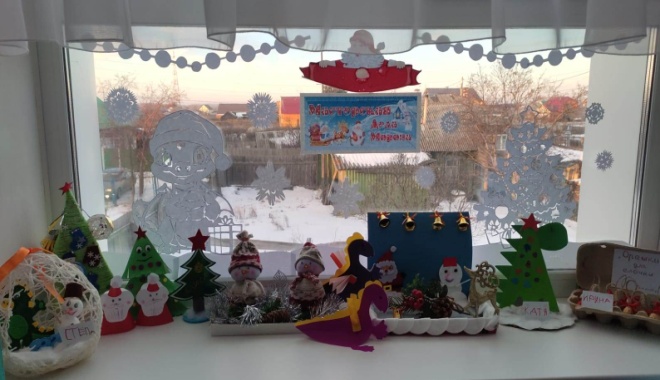 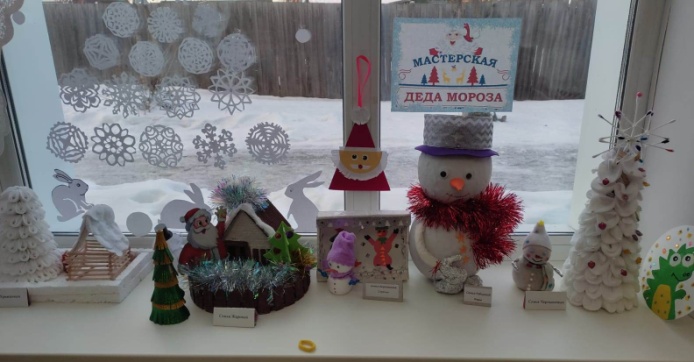 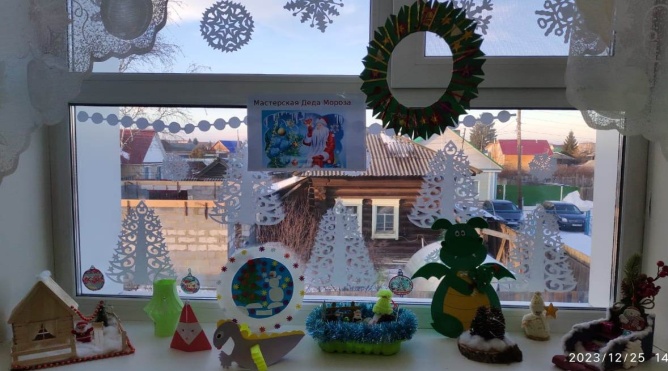 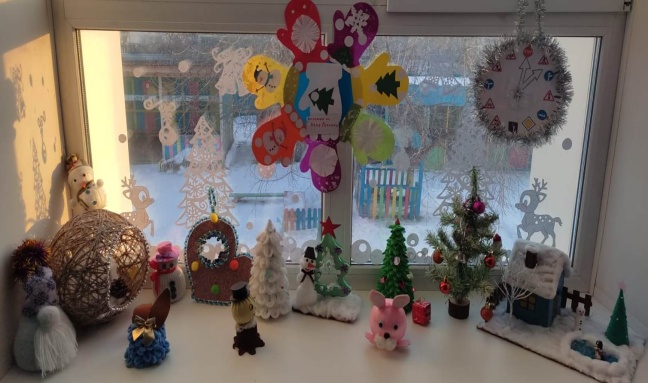 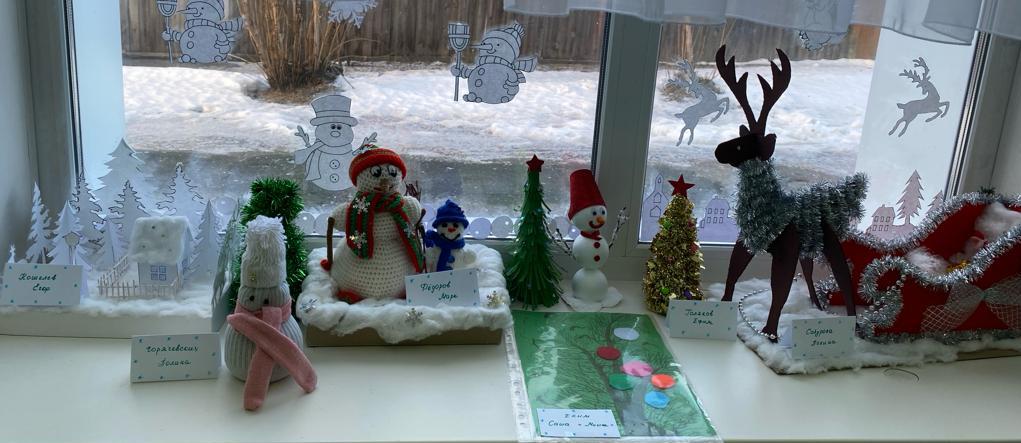 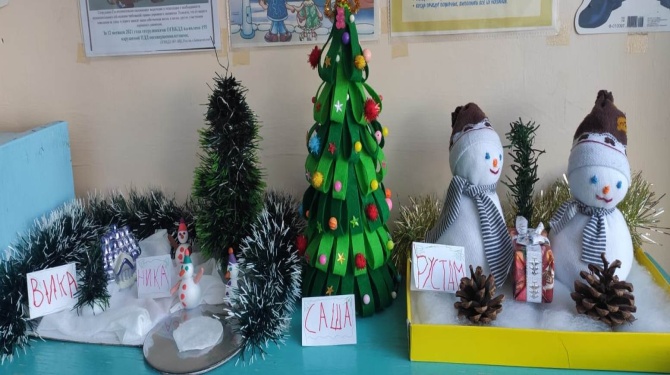 